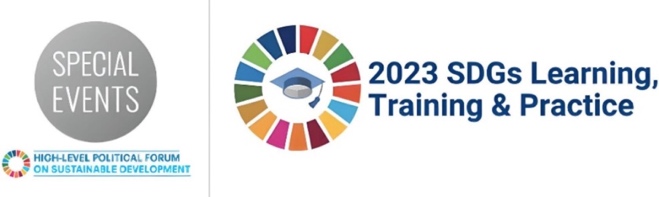 SDGs Learning, Training and Practice 2023Informal Summary TemplateSummary of the SDGs Learning Session: Session 10: Gender-Responsiveness in Partnerships for the SDGs: consultations, tools, strategies and approaches to overcome barriers towards gender equality14 July 2023, 3.00 – 5.00 EDTPlease: Select: In personBackground Information In this section, please provide your [Session 10: Gender-Responsiveness in Partnerships for the SDGs: consultations, tools, strategies and approaches to overcome barriers towards gender equality] and include hyperlink to your session’s webpage and webcast. Please, include a brief description of the main objectives of the session. This SDGs Learning, Training and Practice session aims to support the 2023 HLPF theme: "Accelerating the recovery from the coronavirus disease (COVID-19) and the full implementation of the 2030 Agenda for Sustainable Development at all levels." It seeks to provide a strategic vision and practical knowledge to participants on how to find effective sustainable solutions for their community, be it a country, city, village or neighborhood. Various methodologies to strengthen dialogue, collaboration and partnerships between different stakeholders in the Agenda 2030 process, to reach the SDGs by 2030 are explored.Main Partners Please list the full names (acronyms in brackets) of all organizing partners of your SDGs Learning Session. Women’s Major Group (WMG)Mediators Beyond Borders International (MBBI)Center for Migration, Gender and Justice (CMGJ) Centre for Feminist Foreign Policy (CFFP)Short summary of session and key topics discussed: Center for Migration, Gender and Justice - The Gender-Migration Index: Shrinking Spaces for GoodThe Gender-Migration Index (GMI) is a policy guidance tool that centers lived experiences of women, girl, LGBTQIA+, and gender diverse migrants by strengthening civil society engagement in international review processes. The index is based on an indicator system that ensures gender-responsiveness and migrant-inclusion in benchmarking policy, particularly in regards to monitoring and evaluation. Through a multi-stakeholder approach, the GMI shrinks spaces between migrant communities and governing bodies and promotes dialogue and information-sharing by facilitating feedback and consultation mechanisms. As part of this session, findings and outlooks for the GMI will be shared to showcase the importance of intersectional tools and approaches in partnerships for the SDGs. Mediators Beyond Borders International - Effective Stakeholder Engagement by Conflict Resolution Strategies for the Advancement of the 2030 Agenda and Gender EquityMediators Beyond Borders International will engage participants on the importance of creating partnerships for peace at local and global levels by identifying relevant stakeholders, setting up engagement sessions, and using appropriate tools to overcome conflicts through gathering input from marginalized communities. Participants will learn how to identify and partner with stakeholders whose participation is necessary for member states seeking to effectively conduct their VNRs and achieve their SDGs, including: -Why stakeholder engagement and inclusion of marginalized populations increases the probability of achieving the SDGs -What conflict resolution processes can be used to engage stakeholders and to prevent, resolve, and manage conflict in a way that accelerates the implementation of the SDGs -Tools to lead stakeholder engagement sessions, including conflict and interest mapping, and techniques to overcome barriers to inclusion and participation.  Participants will learn: Effective stakeholder engagement strategies such as identifying, convening and dialoguing with a relevant spectrum of cross-cultural parties, including traditionally marginalized communities and populations. Conflict mapping techniques that identify sources of conflict and ways to prevent, resolve and manage conflict.Centre for Feminist Foreign Policy - Building and Utilizing Effective NGO Consultations towards Gender EqualityNGO consultations undertaken by member states, or by other civil society organizations to influence member state policy making and implementation, are important opportunities for civil society organizations to voice their priorities and needs from the field to the attention of the decision makers. NGO Consultations are especially important in the context of gender equality, an issue that cross-cuts all the policies and implementation schemes at the local, national, regional or global levels. This event will aim to look into good practices in NGO Consultations, with specific examples. The session will suggest concrete principles and methodologies for NGO Consultations, encourage member states to implement them when undertaking consultations, and will give strategies to feminist and other NGOs to utilize the sessions. A brief will be prepared from these principles, methodologies and strategies to be disseminated after the session.Key recommendations for action In this section, please summarize the 3 – 5 key recommendations and main takeaways from your session (Maximum 300 words). Center for Migration, Gender and Justice - GMI as a policy guidance tool that centers migrants' lived experience and that strengthens civil society engagement in international review processes. Case studies: Global Compact on Migration / CEDAWMediators Beyond Borders International - Effective stakeholder engagement/partnerships from an inclusion point of view. Providing a tool for stakeholder analysis and major components. Story telling around problem and challenges of stakeholder inclusion that have been done in Liberia, and engaging the audience from an engagement standpoint.Centre for Feminist Foreign Policy - how can you engage in any type of policy, and how to bring people and experts from target countries especially around external facing policies